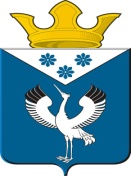 Российская ФедерацияСвердловская областьГлава муниципального образованияБаженовское сельское поселениеПОСТАНОВЛЕНИЕот 20.05.2020 г.                                  №68с. Баженовское                                 О реализации Указа Президента Российской Федерации от 17 апреля 2020 года № 272 «О предоставлении сведений о доходах, расходах, об имуществе и обязательствах имущественного характера за отчетный период с 1 января 2019 по 31 декабря 2019 года»Во исполнение пункта 3 Указа Президента Российской Федерации от 17 апреля 2020 года № 272 «О предоставлении сведений о доходах, расходах, об имуществе и обязательствах имущественного характера за отчетный период с 1 января по 31 декабря 2019 года», ПОСТАНОВЛЯЮ:Установить, что:1) муниципальные служащие муниципального образования Баженовское сельское поселение, замещающие по состоянию на 31 декабря 2019 года должности муниципальной службы, включенные в Перечень должностей муниципальной службы, при назначении на которые граждане и при замещении которых муниципальные служащие обязаны представлять сведения о своих доходах, расходах, об имуществе и обязательствах имущественного характера, а также сведения о доходах, расходах, об имуществе и обязательствах имущественного характера своих супруги (супруга) и несовершеннолетних детей, утвержденный Постановлением главы муниципального образования Баженовское сельское поселение от 29.11.2019 № 147, предоставляют сведения о своих доходах, расходах,  об имуществе и обязательствах имущественного характера, а также сведения о доходах, расходах, об имуществе и обязательствах имущественного характера своих супруги (супруга) и несовершеннолетних детей за отчетный период с 1 января по 31 декабря 2019 года до 01 августа 2020 года включительно;2) руководители муниципальных учреждений, подведомственных муниципальному образованию Баженовское сельское поселение предоставляют сведения о своих доходах, об имуществе и обязательствах имущественного характера, а также сведения о доходах, об имуществе и обязательствах имущественного характера своих супруги (супруга) и несовершеннолетних детей за отчетный период с 1 января по 31 декабря 2019 года до 01 августа 2020 года включительно.3)  уточненные сведения о своих доходах, расходах, об имуществе и обязательствах имущественного характера, а также о доходах, расходах, об имуществе и обязательствах имущественного характера своих супруги (супруга) и несовершеннолетних детей за отчетный период с 1 января  по 31 декабря 2019 года представляются категориями лиц, указанными в подпунктах 1, 2 пункта 1 настоящего Постановления, до 1 сентября 2020 года включительно.     2. Опубликовать (обнародовать) настоящее постановление в газете «Вести Баженовского сельского поселения» и на официальном сайте администрации МО Баженовское сельское поселение http://bajenovskoe.ru.     3. Контроль за исполнением настоящего Постановления оставляю за собой.Глава муниципального образования  Баженовское сельское поселение                                  Л.Г. Глухих                                                  